FIGURAS Y TABLAS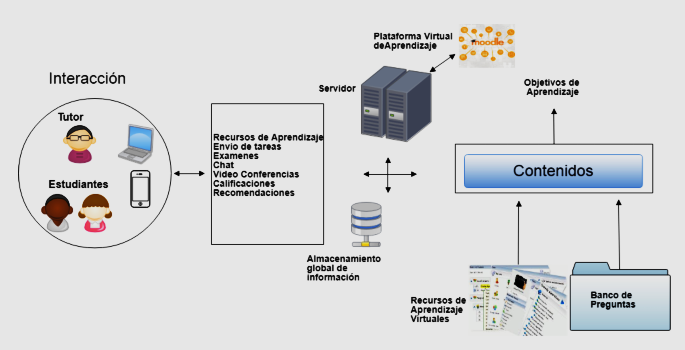 Fig. 1. Esquema de Modelo de AprendizajeFuente: Modelo Pedagógico de Carreras Académicas En Línea. UTM. CETAC (2019)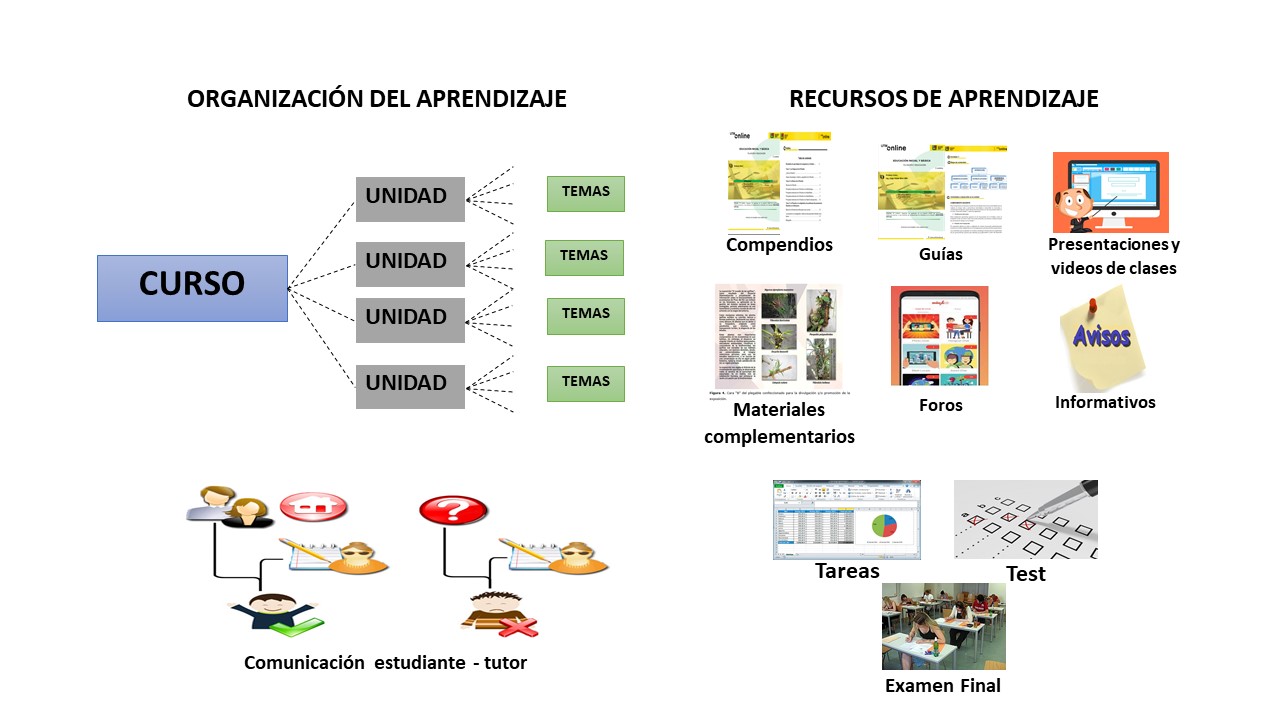 Fig. 2. Esquema de Implementación del Modelo de Aprendizaje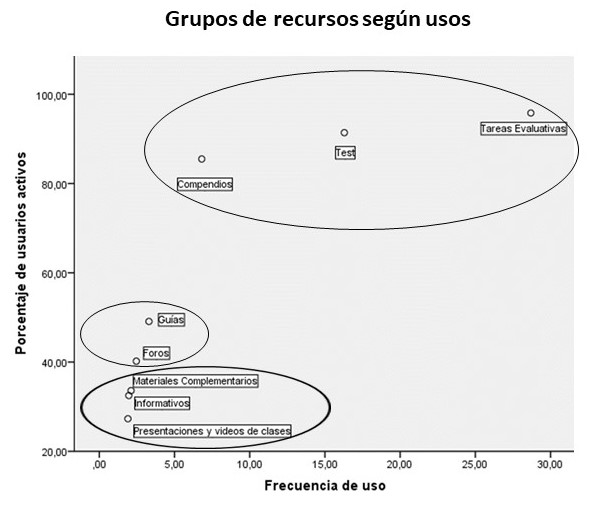 Fig. 3. Agrupamiento de los recursos según el uso por parte de los estudiantes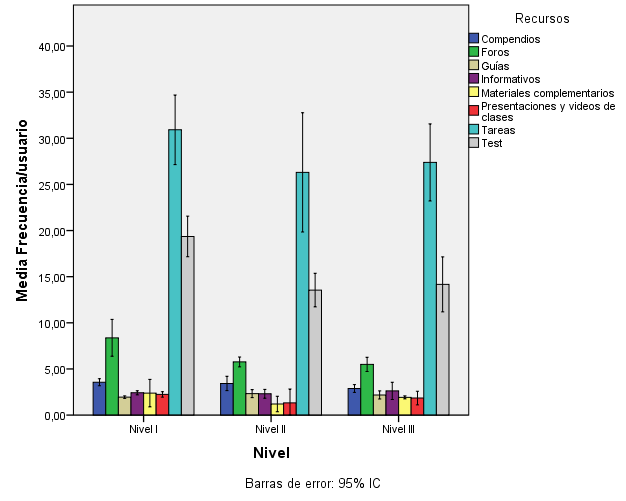 Fig. 4. Uso de recursos de aprendizaje (Frecuencia/usuario) en los diferentes niveles de la Carrera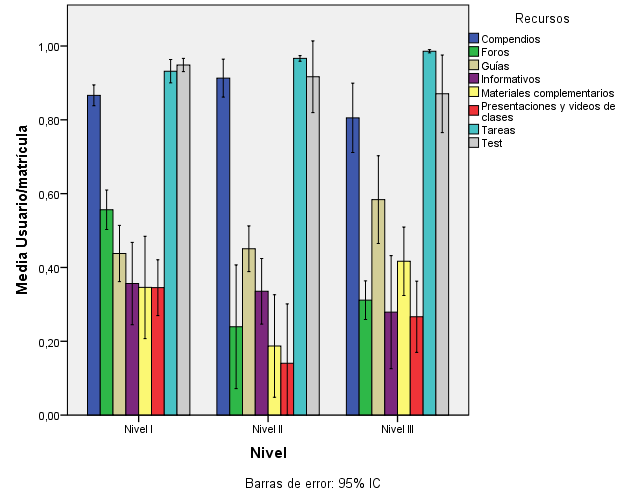 Fig. 5. Uso de recursos de aprendizaje (usuario/matrícula) en los diferentes niveles de la Carrera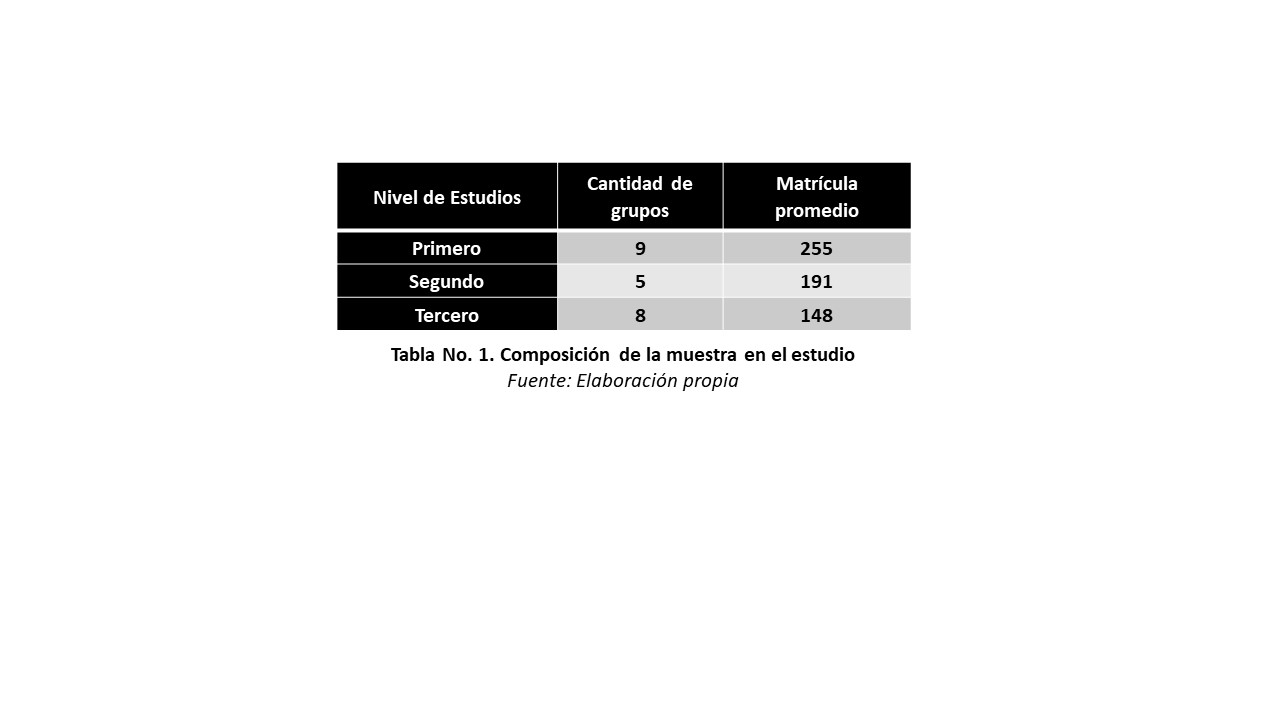 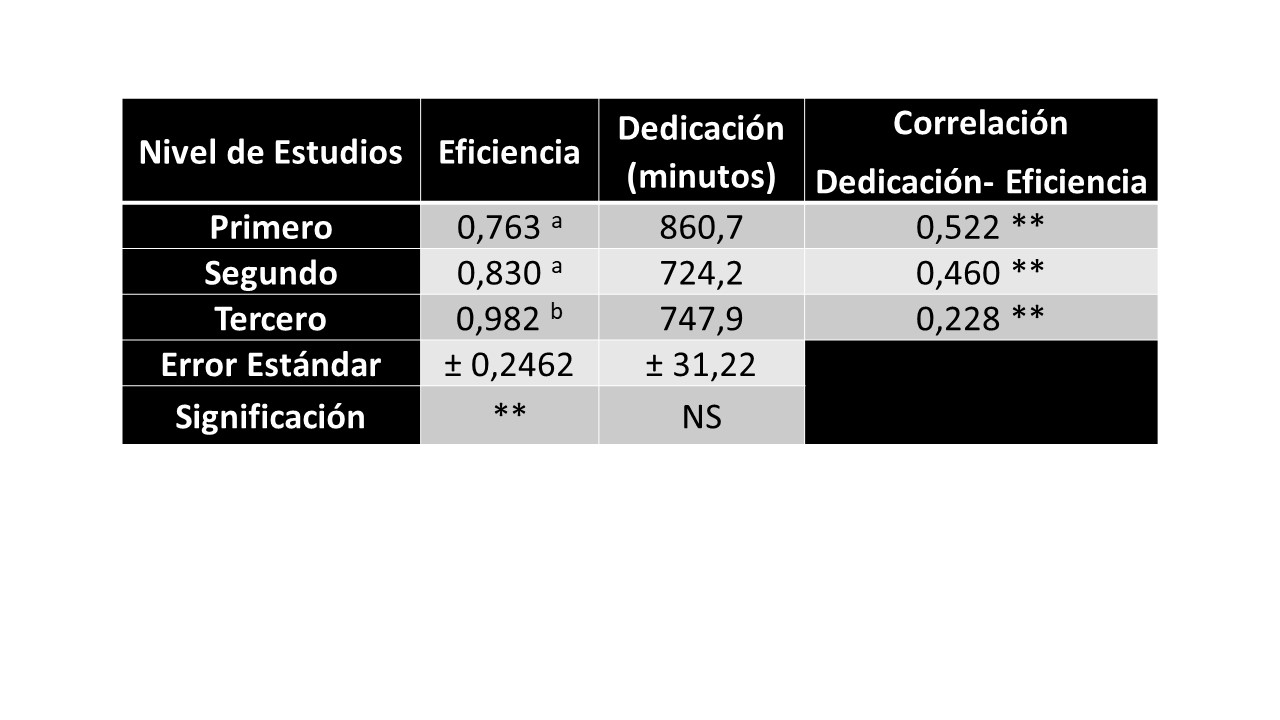 Tabla No. 2. Eficiencia, dedicación y correlación entre estas variables en el desarrollo de los cursos.a, b Valores con diferentes superíndices difieren significativamente (p<0,01). Significación ** (p<0,01)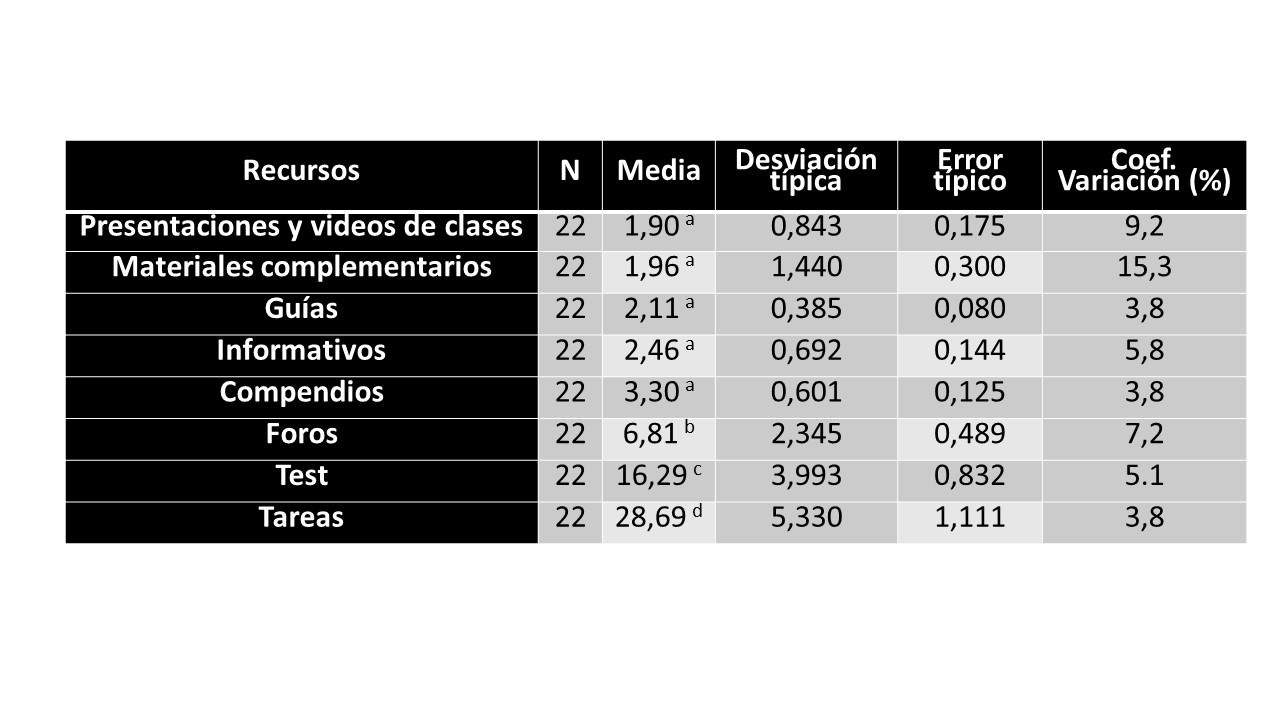 Tabla No. 3. Uso de recursos de aprendizaje (Frecuencia/usuario)a, b, c, d Medias con diferentes superíndices difieren significativamente (p<0,05)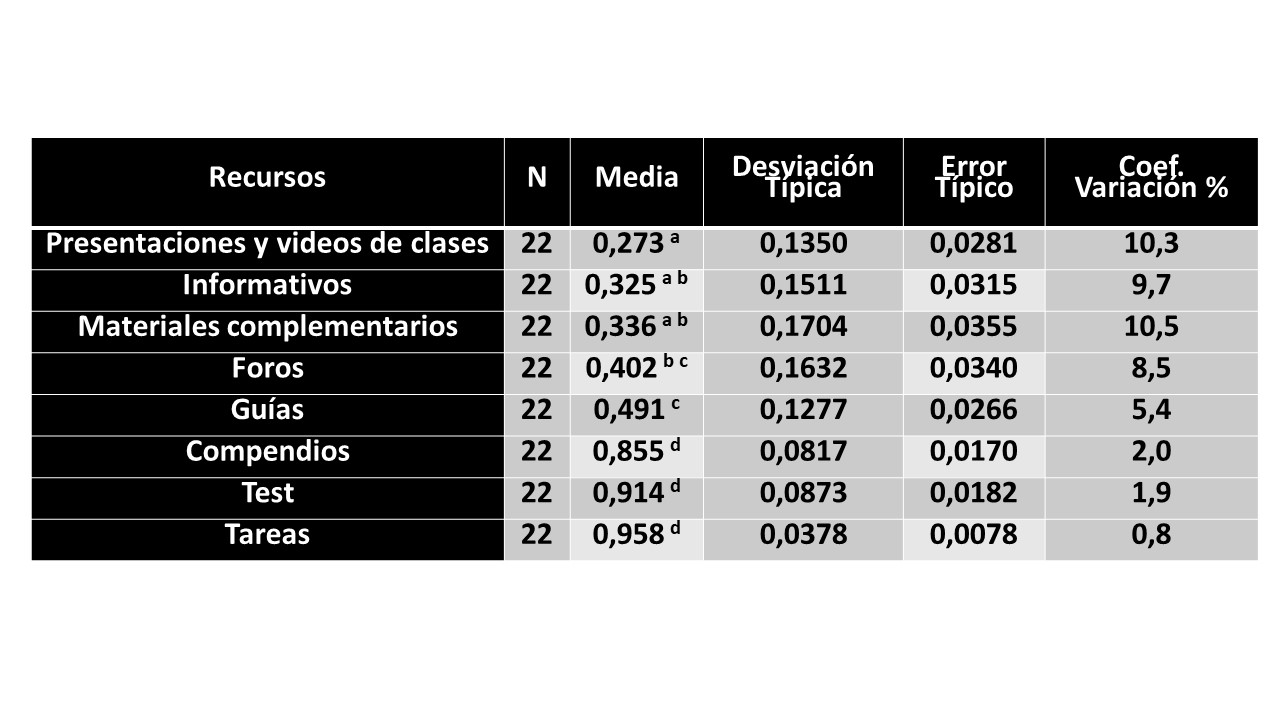 Tabla No. 4. Uso de recursos de aprendizaje (Usuario/matrícula)a, b, c, d Medias con diferentes superíndices difieren significativamente (p<0,05)